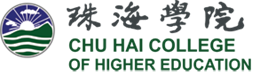 2016年最佳商業誠信研究比賽 - 企業精神、商業道德和企業社會責任指引(中學組)本校申請的「提升學生對商業社會責任的學習」計劃，很榮幸得到教育局轄下「質素提升支援計劃」撥款支持，最佳商業誠信研究比賽是此計劃其中一項重要項目。本比賽旨在鼓勵提出商業誠信和企業社會責任的見解，加強社區和企業之間的聯繫，並推動一個更加和諧、平等的社會。  本比賽作為一個平台，使香港的年輕人一起交流、分享各種經驗、新思想和研究心得。  此外，本比賽鼓勵年輕人探討企業家精神、商業誠信和企業社會責任等方面遇到的實際挑戰和解決方案。  參賽者將獲發證書、禮品或獎金。各位同學抓緊這機會，一齊在比賽中學習、參與和體驗!本次比賽分成兩個組別：（1）大專組和（2）中學組。每組的要求略有不同，參加者請註明參加的組別。中學組邀請所有在香港就讀中四至中六(或同等學歷) 的同學，規則如下：參加者要求目前正在香港中學(包括私立或國際學校)讀中四至中六，或同等學歷，同校同學可以組一隊 ，每隊成員的人數應為4至6人。  任何一位同學只能加入一隊，但每間學校的組隊數目沒有限制。參加隊伍請填寫報名表和非抄襲聲明書，表格可以從主辦方的網站下載:http://www.chuhai.edu.hk/ccesr/main/competition.html 。比賽費用全免。報告參賽同學提交報告時請留意以下幾點：(一) 標題 - 參賽同學應該選擇與比賽相關的標題，報告的標題應反映報告的目的和內容。(二) 參賽同學和所屬學校名稱 - 所有的參賽同學和所屬學校的全名應寫在標題後。(三) 本比賽應以書面報告的形式提交 - 參賽同學應適當說明和介紹報告的目標和背景，應清楚解釋理據與分析(若有) ，並且加以總結(四) 報告可以選擇中文或英文。(五) 報告的內容大綱建議如下:1. 標題2. 所有參賽同學的全名和所屬學校名稱3. 摘要4. 簡介5. 分享有關道德或社會責任活動的經歷6. 由經歷引伸的啟示7. 建議8. 結論注：上述內容大綱僅供參考，參賽同學可自行選擇有關道德和社會責任的內容大綱(六) 報告應用新細明體字體，雙行和便用MS Word格式。報告的標題應該用字體16的大小，內文使用字體12，紙張使用A4尺寸。參加比賽程序每隊應在2016年3月1日或之前提交建議書及參加表格給主辦單位。 每隊應指定一名隊長，以便聯絡。若建議書符合要求，參賽同學可以提交最終報告，應於2016年6月15日或之前提交報告（約10〜15頁），並附上「非抄襲聲明書」。  評審委員會的決定為最終決定，獎狀和獎金將會根據評審委員會的決定頒發。  . 評審標準參賽作品將由評審委員會評核，評審委員會成員包括專業人士和大學學者。各參賽報告將根據以下標準進行評審：是否能夠精確和簡潔地點出問題、解釋理據，並表達主題、成果、建議和結論;文章結構是否清晰和有條理;內容是否與比賽要求的相關;建議是否實用和可行分析是否深入和有廣泛性觀點是否有創造力和獨創性語言是否流暢評審將包括兩個階段：在第一階段，主辦方將檢視建議書是否符合比賽的要求，合格的項目將被邀請參加第二階段。在第二階段，評審委員會將根據上述(二) 的標準評審報告作最後獎項決定。獎項在提交建議書後，每位參賽同學將獲頒發參與證書。若最終報告獲選入圍，除了前三名，每隊獲頒發一張優異證書和每位參賽同學將獲頒發港幣 100元書券。 評審委員會最終決定比賽前三名，獎金如下：第一名：證書和港幣 4,000元（每隊）第二名：證書和港幣 2,000元（每隊）第三名：證書和港幣 1,000元（每隊）重要的期限提交建議書和報名表：2016年3月1日。提交報告和非抄襲聲明書：2016年6月15日。提交文件每一份文件只應由隊長提交一次。所有文件都應該通過電子郵件或普通郵件提交：陳俊豪先生電子郵件：ccesr@chuhai.edu.hk地址：荃灣海濱花園怡樂街 珠海學院 企業道德與社會責任研究中心請把參賽（中學組）寫在報告的右上角和信封的右下角（如適用）。所有沒有提交完成的報名表或非抄襲聲明書的參賽隊伍將被取消參賽資格。 查詢如有查詢，請聯絡陳俊先生（電話：24088949;郵箱：ccesr@chuhai.edu.hk）評審委員會成員主席:陸海天博士，香港理工大學會計及金融學院副教授，副系主任成員:（排名不分先後）陳綺華博士, 香港市務學會首席執行官蔡慧嫻女士，英國特許市務學會(香港)副會長梁偉強博士，香港城市大學行政人員工商管理碩士課程主任及商學院市場行銷學系副教授黃嘉晁先生，分組經理，宏利人壽（國際）香港有限公司余遠騁博士，「世界綠色組織」創辦人及行政總裁免責條款參賽者必須完全同意主辦單位有權使用報告作為廣告、宣傳或教育用途；主辦單位並不承擔對使用參賽作品的任何支付責任。參賽者須確保作品並沒有侵犯任何人或組織的版權；主辦單位不承擔任何侵權責任。主辦單位保留對比賽規則修訂的權利，恕不另行通知。 